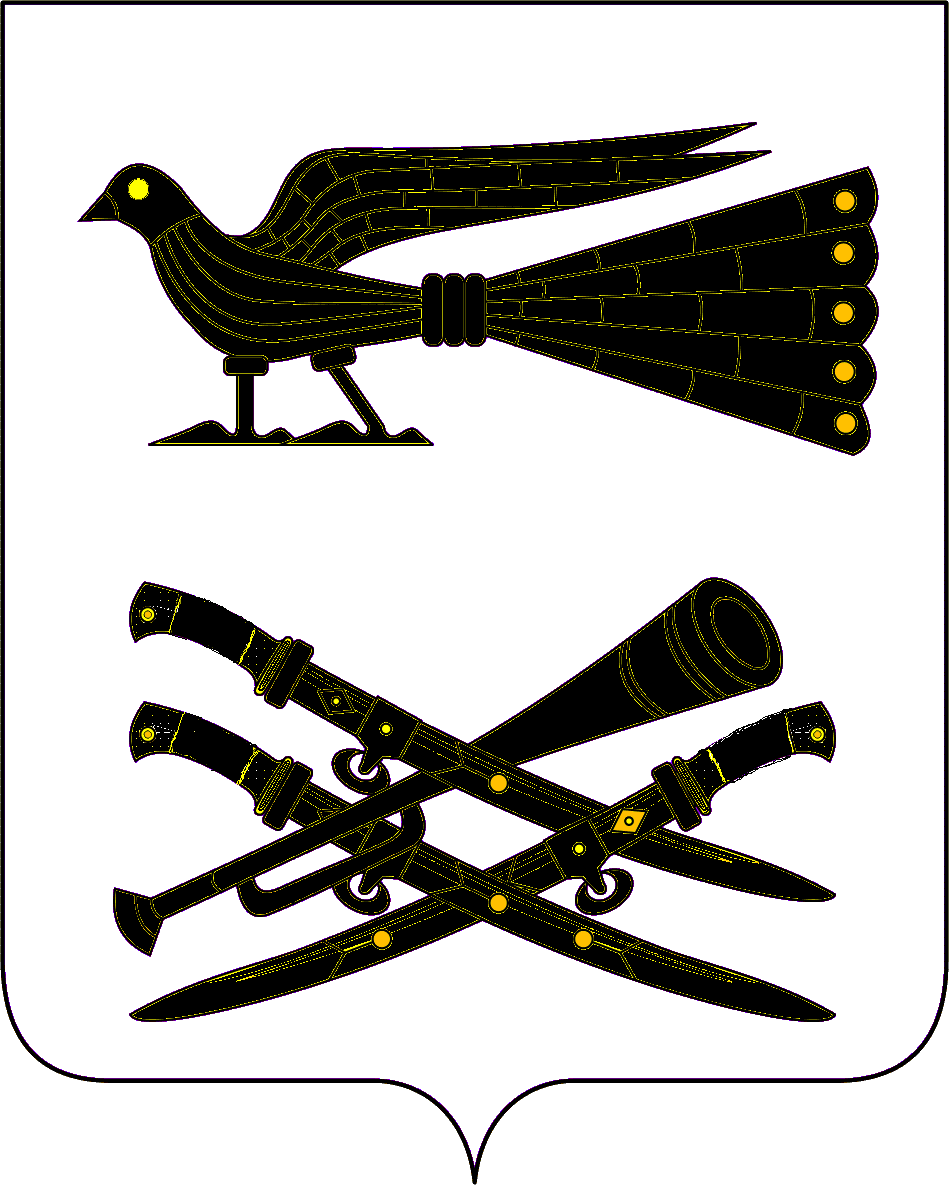 АДМИНИСТРАЦИЯ  БУРАКОВСКОГО СЕЛЬСКОГО ПОСЕЛЕНИЯКОРЕНОВСКОГО  РАЙОНАПОСТАНОВЛЕНИЕ     от  	14.07.2015 г.				                                                                               №96х. БураковскийИНИСТР О Порядке предоставления субсидий на выполнение муниципального задания учреждениям Бураковского сельского поселения Кореновского района                В соответствии с пунктом 1 статьи 78.1 Бюджетного кодекса Российской Федерации  и подпунктом 3 пункта 7 статьи 9.2 Федерального закона «О некоммерческих организациях» постановляю:        1.Утвердить Порядок предоставления субсидий на выполнение муниципального задания учреждениям Бураковского сельского поселения Кореновского района (Прилагается).        2.Контроль за выполнением настоящего постановления возложить на начальника финансового отдела (Санькову).        3.Постановление вступает в силу со дня его подписания и распространяется на правоотношения, возникшие с 1 января 2015 года.Глава Бураковскогосельского поселенияКореновского района                                                                   Л.И.ОрлецкаяЛИСТ СОГЛАСОВАНИЯпроекта постановления администрации Бураковского сельского поселения от 14.07.2015 года № 96 «О Порядке предоставления субсидий на выполнение муниципального задания учреждениям Бураковского сельского поселения Кореновского района»Проект подготовлен и внесен:Экономист финансового  отдела администрацииБураковского сельского поселенияКореновского района                                                                         А.В.НечаеваПроект согласован:Начальник финансового отделаБураковского сельского поселенияКореновского района                                                                      И.П. СаньковаПроект согласован:Исполняющий обязанностиНачальник общего отдела администрацииБураковского сельского поселенияКореновского района                                                                     Н.А.Золоторева                                                                                 Приложение к постановлению администрацииБураковского сельского поселения Кореновского района от 14.07.2015 г. № 96Порядок предоставления субсидий на выполнение муниципального задания учреждениям Бураковского сельского поселения Кореновского района           1. Предметом настоящего Порядка является определение условий предоставления администрацией Бураковского сельского поселения (далее-Учредитель) субсидии из местного бюджета на финансовое обеспечение выполнения государственного задания на оказание государственных услуг (выполнение работ) (далее – муниципальное задание).            Предоставление субсидии на выполнение муниципального задания осуществляется  в соответствии с настоящим Порядком на основании Соглашения о порядке и условиях предоставления субсидий, заключаемого между Учреждениями и Учредителем (далее - Соглашение).           2.1. Учредитель обязуется:   2.1.1. Определять размер субсидии на финансовое обеспечение выполнения муниципального задания (далее - Субсидия) в соответствии с порядком определения нормативных затрат на оказание государственных услуг и нормативных затрат на содержание имущества муниципальных учреждений, утвержденным Учредителем по согласованию с финансовым отделом администрации Бураковского сельского поселения Кореновского района, а также затрат на выполнение работ.   2.1.2. Определять размер Субсидии с учетом нормативных затрат на оказание государственных услуг и расходов на содержание соответствующего недвижимого имущества и особо ценного движимого имущества, закрепленного за Учреждением или приобретенного Учреждением за счет средств, выделенных ему Учредителем на приобретение такого имущества (за исключением имущества, сданного в аренду), и расходов на уплату налогов, в качестве объекта налогообложения, по которым признается соответствующее имущество, в том числе земельные участки. 2.1.3. Предоставлять Учреждению Субсидию в суммах и в соответствии с графиком перечисления субсидии, являющимся неотъемлемым приложением к Соглашению, начиная предоставление Субсидии не позднее одного месяца после официального опубликования решения о бюджете на будущий финансовый год.2.1.4. Рассматривать предложения Учреждения по вопросам, связанным с исполнением Соглашения, и сообщать о результатах их рассмотрения в срок не более 1 месяца со дня поступления указанных предложений.2.1.5 Не изменять утвержденный размер Субсидии без соответствующего изменения муниципального задания.2.2. Учредитель вправе: 2.2.1. Изменять размер предоставляемой в соответствии с  Соглашением Субсидии в случае изменения в муниципальном задании показателей, характеризующих объем (содержание) оказываемых государственных услуг (выполняемых работ).       2.3. Учреждение обязуется:       2.3.1. Осуществлять использование Субсидии в целях оказания государственных услуг (выполнения работ) в соответствии с требованиями к качеству и (или) объему (содержанию), порядку оказания государственных услуг (выполнения работ), определенными в муниципальном задании.2.3.2. Своевременно информировать Учредителя об изменения условий оказания услуг (выполнения работ), которые могут повлиять на изменение размера Субсидии.2.4. Учреждение вправе обращаться к Учредителю с предложением об изменении размера Субсидии в связи с изменением в государственном задании показателей, характеризующих качество и (или) объем (содержание) оказываемых государственных  услуг (выполняемых работ).Глава Бураковскогосельского поселения Кореновского поселения                                                                  Л.И.Орлецкая